Стаття «Духовний орієнтир України»від Харківської загальноосвітньої школи І-ІІІ ступенів № 48в газеті «Время регионов Харьковщины» № 7 (418) від 15 лютого 2014 року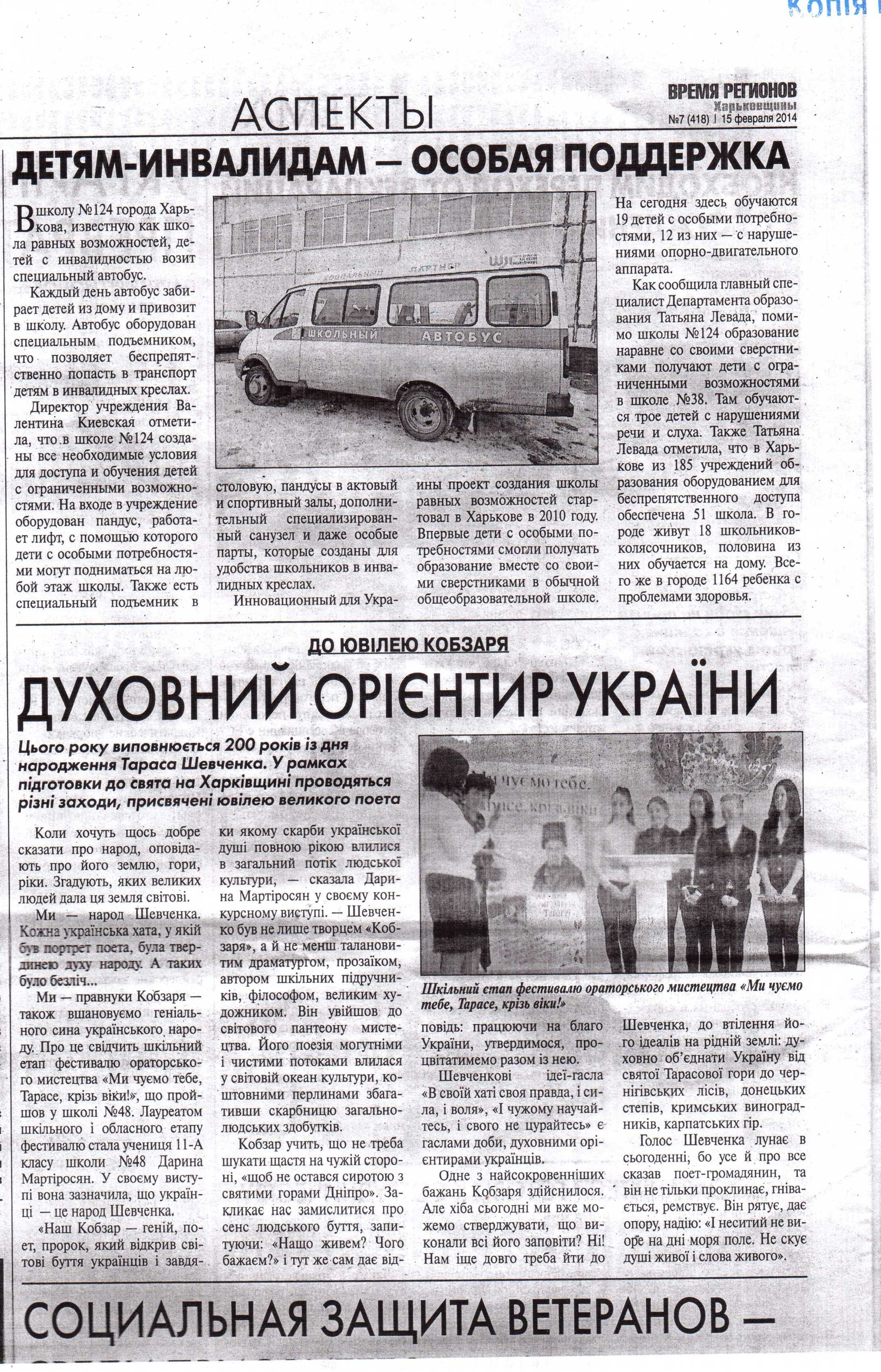 